Document élève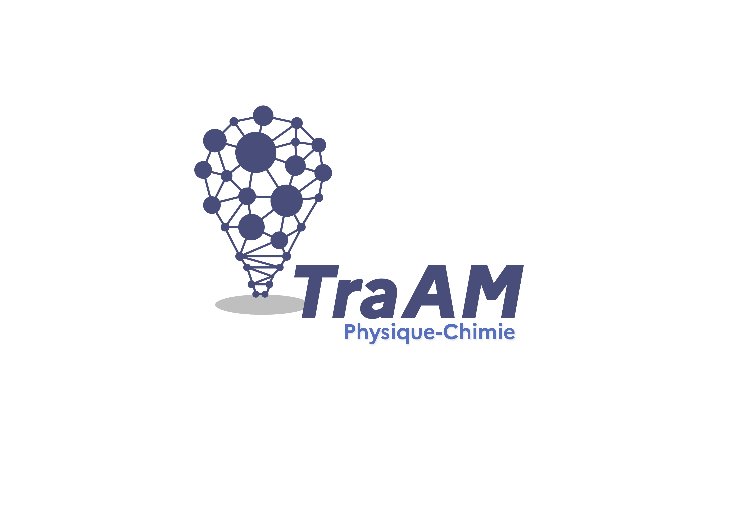 Grandeurs électriques et mesuresLe lave-vaisselle tombe en panne. L’entreprise de dépannage effectue un diagnostic et s’aperçoit que l’eau ne chauffe plus lors de son fonctionnement. Elle pense que la panne provient de la « résistance » et qu’il est nécessaire de la changer.  Comment va-t-on choisir le bon dipôle ?Quizz sur les grandeurs électriques et fiches de révisionQuestion 1 : Réaliser le quizz en suivant ce lien : https://quizizz.com/join?gc=15666277 (ou taper « Grandeurs électriques et mesures » dans Quizizz)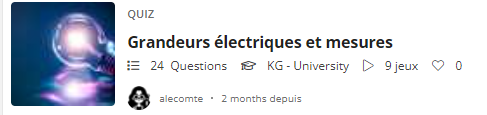 Question 2 : Utiliser les trois fiches méthodes du genially séance 1 pour revoir les différentes notions https://view.genial.ly/61b08b2607e5260de9af14f2/presentationgrandeurs-electriques-et-mesuresMesures et tracé sur papier millimétréQuestion 1 : Compléter le schéma ci-dessous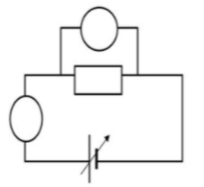 Question 2 : Compléter le tableau ci-dessous à partir des mesures faites en classe avec un résistor 	       R = 33 Ω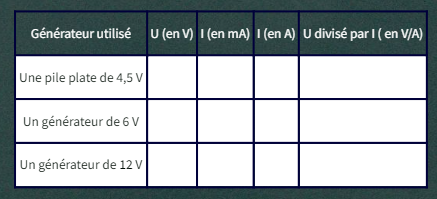 Question 3 : En t’aidant de la vidéo du genially séance 2 , tracer la tension U en fonction de l’intensité I à partir des résultats du tableau ci-dessus. https://view.genial.ly/61b08b2607e5260de9af14f2/presentationgrandeurs-electriques-et-mesures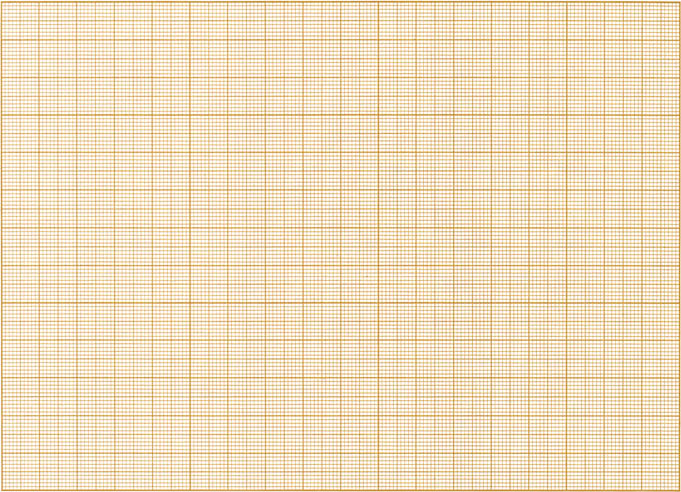 Réinvestissement et tracés à partir d’animations flashQuestion 1 : Se rendre sur les liens des animations flash donnés par la séance 4 du genially et compélter les deux tableaux ci-dessous https://view.genial.ly/61b08b2607e5260de9af14f2/presentationgrandeurs-electriques-et-mesures       R1 = 								R2 = 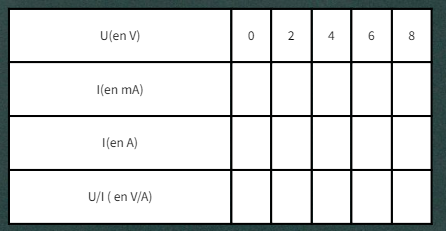 Question 2 : Tracer l’évolution de la tension U en fonction de l’intensité I pour les deux dipôles ci-dessus. Utiliser les étapes détaillées de la séance 4 du genially https://view.genial.ly/61b08b2607e5260de9af14f2/presentationgrandeurs-electriques-et-mesuresEnoncé de la loi d’OhmRecopier l’énoncé de la loi d’Ohm ainsi que son utilisation à partir de la séance 4 du genially https://view.genial.ly/61b08b2607e5260de9af14f2/presentation-grandeurs-electriques-et-mesuresUtilisation d’un tableur Libre Office CalcUtiliser les deux tableaux de valeurs de la séance 5 du genially ainsi que la fiche méthode pour tracer les graphiques à partir du tableur Libre Office Calchttps://view.genial.ly/61b08b2607e5260de9af14f2/presentation-grandeurs-electriques-et-mesureshttps://drive.google.com/file/d/1S-b5mZj0lw0-1Gje7X5RqrK6quKsjKWG/view?usp=sharing